Philip D. NussbaumSeptember 11, 1901 – August 24, 1965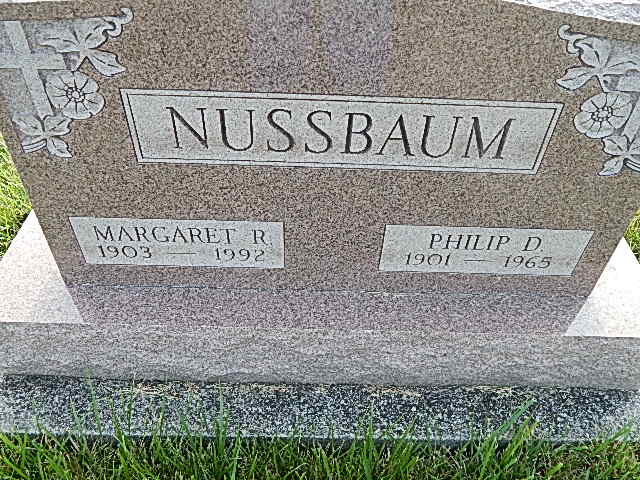 Photo by Alicia KneussIndiana, Death Certificates, 1899-2011Name: Philip NussbaumGender: MaleRace: WhiteAge: 63Marital status: MarriedBirth Date: 11 Sep 1901Birth Place: Adams Co, IndDeath Date: 24 Aug 1965Death Place: Rural, Wayne, Indiana, USAFather: David Nussbaum Mother: UnknownInformant: Richmond State Hospital Medical RecordsBurial: Aug. 27, 1965; Evan Mennonite